BULLETIN D’INSCRIPTION Saison 2017-2018Echéancier Conformément à notre règlement intérieur, toute inscription engage pour l’année scolaire entière. L’année est payable en plusieurs fois mais tous les chèques doivent être remis le jour de l’inscription.La décision de ne plus assister aux cours ne donne droit à aucun remboursement.Le montant des frais d’adhésion lors de la réservation ne sera en aucun cas remboursé.Fait à Serris, le …………………..                 Signature de l’adhérent ou d’un parent pour les élèves mineurs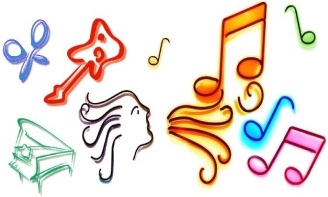 École de Musique Serrissienne Association « loi 1901 »Siège social : 12 bis rue Emile Cloud 77700 SERRISN° Agrément : 04 JS 97 509 - N° SIRET : 414 751 784 00011 - APE : 923A Site : http://www.ecolemusiqueserris.fr        bureau@ecolemusiqueserris.fr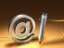 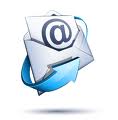 Contact familleContact familleContact familleContact familleNom : …………………………………………… Prénom : ………………………………………………...Adresse : ………………………………………………………………………………………………………N° de téléphone : fixe : …………….................................. portable : ………………………………………..Adresse mail écrite lisiblement et en majuscules svp  : …………………………………………………………………………Nom : …………………………………………… Prénom : ………………………………………………...Adresse : ………………………………………………………………………………………………………N° de téléphone : fixe : …………….................................. portable : ………………………………………..Adresse mail écrite lisiblement et en majuscules svp  : …………………………………………………………………………Nom : …………………………………………… Prénom : ………………………………………………...Adresse : ………………………………………………………………………………………………………N° de téléphone : fixe : …………….................................. portable : ………………………………………..Adresse mail écrite lisiblement et en majuscules svp  : …………………………………………………………………………Nom : …………………………………………… Prénom : ………………………………………………...Adresse : ………………………………………………………………………………………………………N° de téléphone : fixe : …………….................................. portable : ………………………………………..Adresse mail écrite lisiblement et en majuscules svp  : …………………………………………………………………………Nom Prénom du musicienDate de naissanceDiscipline souhaitéeAncienneté en formation musicaleFormuleTarifannuelNbre d’instrument pratiquéTotalCours d’instrument individuel + Formation Musicale +atelier     Cours d’instrument individuel + formation musicaleFormule découverte (batterie, guitare, piano, violon, flûte traversière et violoncelle)Ensembles et ateliers musicaux Eveil musical                                                        Total avant remise éventuelle 5% Remise éventuelle de 5 % (à partir de deux inscriptions par famille)                                                                 Total avant frais d’adhésionDroit d’adhésion (par famille)                                                 A PAYER A LA PREINSCRIPTION                                                                                       TOTAL